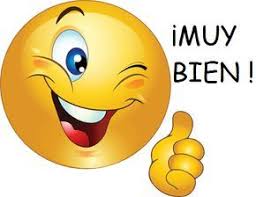 MEJORANDO TUS HABILIDADES Ciencias 2º básico- semana 7SUGERENCIAS:1.- Busca un espacio limpio y tranquilo para realizar las actividades propuestas por tu profesora, apaga el televisor y pide al resto de la familia que este en silencio, eso te ayudará a concentrarte mejor 2.- Pone mucha atención al adulto que te está ayudando a resolver la guía.3.- Sigue las instrucciones que te solicita la profesora4.- antes de comenzar pincha en el siguiente link para poder ver el video que te indica la profesora  https://www.youtube.com/watch?v=uQo9wZS2BC05.- si no tienes el libro del estudiante y el de actividades te dejo el link para que lo puedas descargar https://curriculumnacional.mineduc.cl/estudiante/621/articles-145398_recurso_pdf.pdf ( texto del estudiante).https://curriculumnacional.mineduc.cl/estudiante/621/articles-145399_recurso_pdf.pdf (cuaderno de actividades)6.- Terminaste tu trabajo  FELICIDADES!!! 